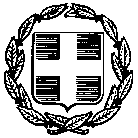 ΕΛΛΗΝΙΚΗ ΔΗΜΟΚΡΑΤΙΑ                                                      Νέα Αλικαρνασσός  29/11/2019ΥΠΟΥΡΓΕΙΟ ΠΑΙΔΕΙΑΣ & ΘΡΗΣΚΕΥΜΑΤΩΝ                                                                              ΠΕΡΙΦ/ΚΗ Δ/ΝΣΗ Π/ΘΜΙΑΣ ΚΑΙΔ/ΘΜΙΑΣ ΕΚΠ/ΣΗΣ ΚΡΗΤΗΣ                                                              Αριθμ. Πρωτ. : 673Δ/ΝΣΗ Δ/ΘΜΙΑΣ ΕΚΠ/ΣΗΣ Ν. ΗΡΑΚΛΕΙΟΥΓΕΝΙΚΟ  ΛΥΚΕΙΟ ΝΕΑΣ  ΑΛΙΚΑΡΝΑΣΣΟΥ                                        Ταχ. Δ/νση: Οδός Αποστ. Βαρδαξή 1Ταχ. Κώδ.: 71601 Νέα ΑλικαρνασσόςΠληροφορίες: Μηλάκης ΕμμανουήλΤηλ. 2810 229220Fax   2810 286106

ΠΡΟΣ : Την Διεύθυνση Δ/μιας Εκ/σης Νομού Ηρακλείου
ΘΕΜΑ: Ανάρτηση προσφορών Τουριστικών Γραφείων για την πολυήμερη εκδρομή των               μαθητών  της  Γ΄ τάξης του Γενικού Λυκείου Ν. Αλικαρνασσού στην Αθήνα και τη                  Θεσσαλονίκη.

ΑΝΑΚΟΙΝΩΣΗ

        Σύμφωνα με την Υ.Α. 33120/ΓΔ4/28-2-2017 (ΦΕΚ 681/ τβ/6-3-2017) του ΥΠ.Π.Ε.Θ, ανακοινώνεται ότι το ΓΕΛ Νέας Αλικαρνασσού, μετά τη σχετική προκήρυξη και την αξιολόγηση των προσφορών από την αρμόδια επιτροπή, ανέθεσε τη διοργάνωση της εκπαιδευτικής εκδρομής ενενήντα (90) περίπου μαθητών της Γ΄ τάξης και πέντε (5) καθηγητών του ΓΕΛ Ν. Αλικαρνασσού για ΑΘΗΝΑ και ΘΕΣΣΑΛΟΝΙΚΗ από 19/02/2020 έως 25/02/2020, στο ταξιδιωτικό γραφείο Vai Travel, κρίνοντας την προσφορά απόλυτα σύμφωνη και πλέον συμφέρουσα οικονομικά, σύμφωνα με τις προϋποθέσεις της σχετικής πρόσκλησης εκδήλωσης ενδιαφέροντος.       Συνολικά κατατέθηκαν 4 (τέσσερεις) κλειστές προσφορές στο σχολείο από τα εξής ταξιδιωτικά Γραφεία:Connection Travel, 2) Vai Travel,  3) Landmarks  4) LE GRAND      οι οποίες δημοσιοποιούνται και στην ιστοσελίδα του σχολείου μας. 
     Σας γνωρίζουμε ότι βάσει της παραγράφου 2 του άρθρου 13 της προαναφερθείσης υπουργικής απόφασης , το σχολείο δέχεται ενστάσεις μέχρι την Τετάρτη 4/12/2019 και ώρα 12:00

                                                                                                                                                                                                                                             Ο ΔΙΕΥΘΥΝΤΗΣ

                                                                                                           Μηλάκης Εμμανουήλ 